AKЦИОНИ ПЛАН ЗА ШКОЛСКУ 2023/2024.„ Прихвати, подржи, пружи, придружи“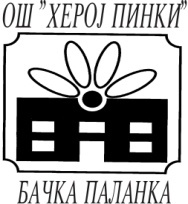 ПРИОРИТЕТНЕ ОБЛАСТИОБЛАСТ:    НАСТАВА И УЧЕЊЕПРИОРИТЕТ: Праћење напредовања ученикаРазвојни циљ: Унапређење квалитета праћења напредовања ученика током школовања, планирање и реализацја ЗИШта је до сада урађено:За све ученике су израђени ИОП-иЗа све ученике је израђена евалуација ИОП-аИзрађена је свеска за праћење и напредовање ученика( формативно оцењивање)Израђена је педагошка документација( анализа успеха ученика и понашања на кварталном нивоу уз мишљење родитеља о успеху и понашању ученика)Изрђене чек листе и обрађени подаци и приказани кроз графиконеПостављене три табле за дечије радове у ходнику школеАктуелни пројекат развојне и пп групе видљив и доступан родитељимаРадови деце и ученика школе видљиви на сајту школе, друштвеним мрежама, школском часопису, манифестацијама у локалној заједнициФормиран тим за ЗИИзрађени тестови у складу са ИОП-ом 2 Бодовање тестова прилагођено тежини задаткаПовећана употреба ИКТ у настави и ваннаставним активностимаНаставне и ваннаставне активности реализоване кроз пројектну наставОБЛАСТ:   ПОДРШКА УЧЕНИЦИМАПРИОРИТЕТ: Подршка учењу Развојни циљеви:Унапређење компетенција ученика  за развијање здравих стилова животаУнапређење услуга додатне подршке Унапређење квалитета ОВ рада кроз развијање партнерског односа са родитељима, ученицима и ЛЗ Шта је до сада урађено: Унапређени ИОП-иДефинисане стратегије учења у 60% педагошких профилаИзрађени информатори о начину пружања додатне подршкеДобра сарадња родитеља деце са додатне подршке и дефектолога/стручног сарадника Урађена евалуација додатне подршке Одржано 50% радионица о здравим стиловима животаФормирани мобилни тимови за додатну подршкуКреирани нови програми додатне подршкеОстварена сарадња са другим школама и локалним институцијамаФормиран тим против осипања ученикаУспостављен систем за рану идентификацју и реаговање Реализована обука за примену мера превенције осипања ученикаСпроведена процена ризика од трговине људимаРеализована предавања и радионице на тему трговине људима за ученике и родитељеДефинисан и истакнут распоред дана отворених врата за родитељеОБЛАСТ:  РЕСУРСИПРИОРИТЕТ 1: Материјално - технички ресурсиРазвојни циљ: Подизање нивоа безбедности за боравак деце и запослених у школиШта је до сада урађено:Побољшана покривеност школе безичним интернетомОбезебеђена боља покривеност видео надзором просторија у школи и око школеСви кабинети и учионице у школи опремљени су рачунарском опремомПостављена је интерактивна табла у продуженом боравкуРеновирана је учионица продуженог боравкаРеновирани ученички тоалетиПовећан библиотечки фондНабављени спортски реквизити и опремаНабављена додатна дидактичка средстваПретплаћеност на платформу wordwallДониран лаптоп рачунарЗамењене столице у трпезаријиСви наставници похађали стручна усавршавања и одржали угледне часовеУчионице опремљене намештајем донацијом од компаније ДМДониран нови копир апарат од компаније ДМСаниране последице невремена у школском двориштуЗамењене електричне инсталације у РППГ собиМОНИТОРИНГ ШКОЛСКОГ РАЗВОЈНОГ ПЛАНАЕВАЛУАЦИЈА ШРП-аНа крају школске године врши се евалуација активности предвиђењих ШРП-ом (Акционим планом). На основу израђене евалуације, самовредновања рада школе и плана унапређења квалитета образовно васпитног рада израђује се Акциони план ШРП-а за наредну школску годину.ЧЛАНИЦЕ ТИМА :Горана Шарац – координаторка  тимаАнђела Дувњак –  директорка, чланица тимаСлађана Барјактаровић - чланица тимаЈелена Тривуновић - чланица тимаМаријана Лакић - чланица тима испред Савета родитељаБојка Јовицки - чланица тима испред локалне самоуправеЗАДАТАККРИТЕРИЈУМ УСПЕХАИзрада тестова и упутстава за подршку са јасно и конкретно дефинисаним  задацима на основу анализе реализације ЗИ 2022/2023.Извештавање родитеља о  резултатима ЗИУвођење иновативних метода кроз наставне и ваннаставне активностиКвалитетно израђени тестови за ЗИТестови и упутстава за подршку анализирани тимски2.1. Родитељи информисани о постигнућима деце на ЗИ Имплементирана нова ваннаставна активност Врлине и вредности као животни компас Уведена амбијетална наставаАктивностЗадужене особеВреме реализацијеИндикаторНачин, поступак праћењаНосиоци евалуацијеВреме евалуацијеДефинисање конкретних и јасних задатака на тестовима и упутсавима за подршку Имплементација визуелне и дидактичке подршке задацимаСтандардизација техничке припреме тестова (Times New Roman 12)Анализа и корекција израђених тестова и упутстава за подршку2.1.1. Упознавање родитеља са резултатима ЗИ и могућностима приговораПредметни наставнициПредметни наставнициПредметни наставнициТим за ЗИТим за ЗИТрећи кварталТрећи кварталТрећи кварталТрећи и четврти кварталТрећи и четврти квартал80% конкретно дефинисаних задатака60%  задатака са визуелном и дидактичком подршком100% стандардизовани тестови100% анализирани и кориговани тестови и упутства за подршку100% родитеља упознато са резултатима ЗИОбразац за праћење завршног испитаОбразац за праћење завршног испитаИзвештај Тима за ШРПЗаписник и Извештај тима за ЗИЗаписник Извештај тима за ЗИ, Сајт Тим за ЗИТим за ЗИТим за ЗИТим за ЗИТим за ЗИКрај школске годинеКрај школске годинеКрај школске годинеКрај школске годинеКрај школске годинеАктивностЗадужене особеВреме реализацијеИндикаторНачин, поступак праћењаНосиоци евалуацијеВреме евалуације3.1.1. Импементација програма нове СНА Вредности и врлине као животни компас у ГПРШ3.1.2 Реализација СНА Вредности и врлине као животни компас3.1.3. Евалуација реализације СНА Вредности и врлине као животни компас3.2.1. Организација екскурзије3.2.2. Реализација наставе у природи и непосредном окружењу3.2.3. Организација посета музејима, биоскопу, спортским дешавањим, локалним институцијама и манифестацијама....Стручни сарадникСтручни сарадникСтручни сарадникТим за посете и излетеЧланови наставничког већаЧланови наставничког већаСептембарТоком годинеЈунСептембарТТоком годинеТоком годинеИмплементиран програм36 одржаних часоваИзложени продукти рада на радионицамаРеализована екскуризија20 часова одржаних6 посетаГПРШЕвиденција и извешај стручног сарадикаИзвешај стручног сарадикаИзвештај тима, фотографијеЗаписници одељенских већа, извештаји наставникаЗаписници одељенских већа, извештаји наставникаТим за  ШРПТим за  ШРПТим за  ШРПДиректорТим за ШРПТим за ШРПКрај првог полугодиштаКрај школске годинеКрај школске годинеКрај првог полугодиштаКрај школске годинеКрај школске годинеЗАДАТАККРИТЕРИЈУМ УСПЕХАЕдукација ученика о здравим стиловима животаПовећање доступности услуга додатне подршкеПовећање сарадње са другим школама и установамаПревенција осипања ученика из образовног системаПревенција насиља  и повећање сарадње са родитељима и ученицимаУкључивање родитеља у наставне активности школе, информисање, саветовање и консултовање са родитељима при доношењу важних одлука школе 50% ученика примењује основне хигијенске навике прања руку и одласка у тоалет, неге тела и разликује примерено од непримереног сексуалног понашање. Повећан број часова спољашње додатне подршке.  3.1   Остварена сарадња са Гимназијом „20.октобар“ , ССШ „Др Радивој Увалић“, ПУ „Младост“, МШ „Стеван Христић“, Црвеним Крстом и комуналним службама4.1. Идентификовни ученици у ризику од осипања и спроведене мере праћења4.2. Одржана радионица за родитеље на тему врлина и људских вредности5.1. Едуковани ученици на тему сексуалног насиља5.2. Спроведена процена фактора ризика од трговине људима на ученике код којих постоји сумња да су под ризиком. 6.1. Ученици упознати са занимањима родитеља6.2. Родитељи укључени у израду артикала за Новогодишњи базар6.3. Родитељи ангажовани у блог школеАктивностЗадужене особеВреме реализацијеИндикаторНачин, поступак праћењаНосиоци евалуацијеВреме евалуацијеРеализовање радионицаНаставници предметне наставе, наставник физичког васпитања и наставници продуженог боравкаТоком годинеОдржане 2 радионицеИзвештај, фотографијеСтручно веће предметне наставеКрај школске годинеАктивностЗадужене особеВреме реализацијеИндикаторНачин, поступак праћењаНосиоци евалуацијеВреме евалуацијеПроширивање фонда часова  додатне подршкеДиректорСептембар 30 часова подршке вишеИзвештај тима за додатну подршкуТим за додатну подршкуКрај школске годинеАктивностЗадужене особеВреме реализацијеИндикаторНачин, поступак праћењаНосиоци евалуацијеВреме евалуацијеПлан сарадње са ВО установама и другим установама у локалној заједнициРеализовање активности дефинисане планомРеализација планиране тематске наставе кроз музичке тематске радионицеНаставничко већеНаставничко већеНаставничкко већеСептембар и ЈануарТоком годинеСептембарИзрађен план сарадње Реализовано 70%  планираних активностиРеализоване две музичке радионицеГодишњи план рада школеИзвештаји, фотографије, презентације пројеката РППГ Фотографије, сајт и друштвене мрежеВодитељи ОВ и АктиваВодитељи ОВ и АктиваТим за ШРПКрај школске годинеКрај школске годинеКрај школске годинеАктивностЗадужене особеВреме реализацијеИндикаторНачин, поступак праћењаНосиоци евалуацијеВреме евалуације4.1.1. Идентификација и континуирана опсервација ученика у ризику4.2.1. Организација радионица за родитеље на тему врлина и људских вредностиРазредне старешине, ПсихологПсихологТоком годинеТоком годинеИдентификован 1 ученик2 радионицеЛиста идентификатораЕвиденција психолога,извештај о радуТим за осипањеТим за осипањеКрај школске годинеКрај школске годинеАктивностЗадужене особеВреме реализацијеИндикаторНачин, поступак праћењаНосиоци евалуацијеВреме евалуације5.1.1. Организација радионице за ученике на тему сексуалног насиља5.2.1. Ирада плана активности превенције трговине људина5.2.2. Процена фактора ризика и извештавање надлежним институцијама5.2.3. Реализација радионица за децу на тему трговине људина5.2.4. Реализација предавања за родитеље на тему трговине људинаНаставница биологијеПсихологПсихолог, одељенске старешинеПсихологПсихологПрво полугодиштеСептембар Током године, полугодишње, и по потребиТоком годинеТоком годинеОдржана радионицаИзрађен планСпроведена проценаРеализована једна радионицаРеализовано једно предавањеИзвештај ШРПИзвештајПопуњене чек листеЗаписник, извештај Записник, извештај Тим за ШРППсихологПсихологПсихологПсихологКрај првог полугодиштаКрај школске годинеКрај школске годинеКрај школске годинеКрај школске годинеАктивностЗадужене особеВреме реализацијеИндикаторНачин, поступак праћењаНосиоци евалуацијеВреме евалуације6.1.1. Избор родитеља за представљање своје професије6.1.2. Одржано представљање занимања родитеља6.2.1. Учешће родитеља у изради артикала за Новогодишњи базар 6.3.1.Ажурирање сајта секцијом за родитељеРазредни старешинаРазредни старешинаАктивиТим за маркетингПрво полугодиштеПрво полугодиштеДецембарТоком годинеШест изабраних родитељаШест представљених занимања5 израђених артикалаЈедна нова секција на сајтуИзвештај ОВ предметне и разредне наставеИзвештај ОВ предметне и разредне наставеФотографије и сајтАжуриран сајтВодитељи већаВодитељи већаВодитељи већаТим за маркетингКрај првог полугодиштаКрај првог полугодиштаКрај првог полугодиштаКрај школске годинеЗАДАТАККРИТЕРИЈУМ УСПЕХААдаптација школских просторија и школског двориштаСаниран кров на згради школе, сале и кухињеОкречен спрат школе и фискултурна салаЗамена електричних инсталација у канцеларијама школеАктивностЗадужене особеВреме реализацијеИндикаторНачин, поступак праћењаНосиоци евалуацијеВреме евалуацијеОбезбеђивање средстава за санацију крововаСанација  крововаОпштина Бачка ПаланкаОпштина Бачка ПаланкаТоком годинеТоком годинеОбезбеђена средстваСанирани крововиТехничка документација Општине Бачка ПаланкаТехничка документација Општине Бачка ПаланкаОпштина Бачка ПаланкаОпштина Бачка ПаланкаКрај школске годинеКрај школске годинеОбезбеђивање средстава за кречење спрата школе и фискултурне салеИзвођење радова на кречењу1.3.1 Обезбеђивање средстава за замену електричних инсталација у канцеларијама школе1.3.2 Извођење радова на замени електричних инсталација у канцеларијама школеОпштина Бачка ПаланкаОпштина Бачка ПаланкаДиректорДиректорТоком годинеТоком годинеТоком годинеТоком годинеОбезбеђена средстваОкречена школа и фискултурна салаОбезбеђена средстваЗамењене електричне инсталацијеТехничка документација Општине Бачка ПаланкаТехничка документација Општине Бачка ПаланкаБуџет школе, извештајОпштина Бачка ПаланкаОпштина Бачка ПаланкаДиректор Крај школске годинеКрај школске годинеКрај школске годинеПриоритетне областиНачин и време праћењаОдговорно лицеКога треба информисатиНастава и учењеЗаписник, презентација, чек листе, графикон / током годинеТим за ШРПЗапослене и чланове школског одбораПодршка ученицимаЗаписници, анкета, фотографије, видео записи, мејл, извештаји, дневник рада/ током годинеТим за ШРПЗапослене и чланове школског одбораРесурсиЗП обрасци, рачуни, књига улазних фактура, изводи стања рачуна, деловодник, фотографије, током годинеТим за ШРПЗапослене и чланове школског одбора